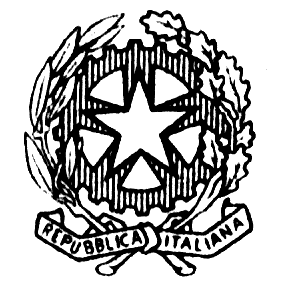 TRIBUNALE DI REGGIO CALABRIAgiorno 06/11/2023 GM MARCO CERFEDANumero FascicoloImputazioneData  PM:N2021/004001- GIP:N2023/001668- DIB:N2023/002262  PM:N2021/004001- GIP:N2023/001668- DIB:N2023/0022621) CP art. 582 - CP art. 585 C1 - CP art. 577 C1 N3 - CP110;   06/11/2023 09:00  PM:N2021/004001- GIP:N2023/001668- DIB:N2023/002262  PM:N2021/004001- GIP:N2023/001668- DIB:N2023/0022621) CP art. 582 - CP art. 585 C1 - CP art. 577 C1 N3 - CP110;   06/11/2023 09:00  PM:N2021/004001- GIP:N2023/001668- DIB:N2023/002262  PM:N2021/004001- GIP:N2023/001668- DIB:N2023/0022621) CP art. 582 - CP art. 585 C1 - CP art. 577 C1 N3 - CP110;   06/11/2023 09:00  PM:N2021/004001- GIP:N2023/001668- DIB:N2023/002262  PM:N2021/004001- GIP:N2023/001668- DIB:N2023/0022621) CP art. 582 - CP art. 585 C1 - CP art. 577 C1 N3 - CP110;   06/11/2023 09:00  PM:N2019/000893- GIP:- DIB:N2022/000166  PM:N2019/000893- GIP:- DIB:N2022/0001662) CP art. 337 - CP110;   06/11/2023 09:00  PM:N2019/000893- GIP:- DIB:N2022/000166  PM:N2019/000893- GIP:- DIB:N2022/0001662) CP art. 337 - CP110;   06/11/2023 09:00  PM:N2019/000893- GIP:- DIB:N2022/000166  PM:N2019/000893- GIP:- DIB:N2022/0001662) CP art. 337 - CP110;   06/11/2023 09:00  PM:N2019/000893- GIP:- DIB:N2022/000166  PM:N2019/000893- GIP:- DIB:N2022/0001662) CP art. 337 - CP110;   06/11/2023 09:00  PM:N2018/004139- GIP:N2019/000599- DIB:N2020/001763  PM:N2018/004139- GIP:N2019/000599- DIB:N2020/0017631) CP art. 423 - CP110;   06/11/2023 09:20  PM:N2018/004139- GIP:N2019/000599- DIB:N2020/001763  PM:N2018/004139- GIP:N2019/000599- DIB:N2020/0017631) CP art. 423 - CP110;   06/11/2023 09:20  PM:N2018/004139- GIP:N2019/000599- DIB:N2020/001763  PM:N2018/004139- GIP:N2019/000599- DIB:N2020/0017631) CP art. 423 - CP110;   06/11/2023 09:20  PM:N2018/004139- GIP:N2019/000599- DIB:N2020/001763  PM:N2018/004139- GIP:N2019/000599- DIB:N2020/0017631) CP art. 423 - CP110;   06/11/2023 09:20  PM:N2018/003988- GIP:- DIB:N2020/000653  PM:N2018/003988- GIP:- DIB:N2020/0006531) CP art. 588 C2;   06/11/2023 09:40  PM:N2018/003988- GIP:- DIB:N2020/000653  PM:N2018/003988- GIP:- DIB:N2020/0006531) CP art. 588 C2;   06/11/2023 09:40  PM:N2018/003988- GIP:- DIB:N2020/000653  PM:N2018/003988- GIP:- DIB:N2020/0006531) CP art. 588 C2;   06/11/2023 09:40  PM:N2018/003988- GIP:- DIB:N2020/000653  PM:N2018/003988- GIP:- DIB:N2020/0006531) CP art. 588 C2;   06/11/2023 09:40  PM:N2015/000747- GIP:N2016/002851- DIB:N2018/0001821) CP art. 640 - CP art. 99 C4 - CP110;   2) CP art. 640 - CP art. 99 C4 - CP110 - CP81;   3) CP art. 640 - CP art. 99 C4 - CP110;   4) CP art. 494 - CP61N2 - CP110 - CP81C2;   5) CP art. 489 - CP61N2;   8) CP art. 640 - CP110;   9) CP art. 640 - CP art. 99 C4 - CP110;   14) CP art. 640 - CP art. 99 C4;   15) CP art. 640 - CP art. 99 C4 - CP110;   16) CP art. 640 - CP art. 99 C4 - CP110;   18) CP art. 640;   19) CP art. 468 - CP art. 99 C4 - CP61N2;   20) CP art. 640 - CP110;   21) CP art. 640 - CP110;   24) CP art. 640 - CP110;   25) CP art. 640 - CP110;   28) CP art. 640 - CP110;   29) CP art. 640 - CP110;   30) CP art. 640 - CP110;   36) CP art. 640 - CP110;   37) CP art. 640 - CP110;   38) CP art. 640 - CP110 - CP81;   40) CP art. 640 - CP110;   41) CP art. 640 - CP art. 48 - CP110;   42) CP art. 640 - CP art. 48 - CP110;   43) CP art. 494 - CP art. 99 C4 - CP61N2 - CP110 - CP81C2;   44) CP art. 640 - CP art. 99 C4 - CP110;   45) CP art. 640 - CP art. 99 C4 - CP110;   46) CP art. 640 - CP art. 48 - CP art. 99 C4 - CP110;   47) CP art. 640 - CP art. 48 - CP art. 99 C4 - CP110;   48) CP art. 640 - CP art. 99 C4 - CP110;   49) CP art. 640 - CP art. 99 C4 - CP110;   50) CP art. 640 - CP art. 99 C4 - CP110;   51) CP art. 640 - CP art. 99 C4 - CP110;   52) CP art. 494 - CP art. 99 C4 - CP61N2 - CP110 - CP81C2;   53) CP art. 640 - CP art. 48 - CP art. 99 C4 - CP110;   54) CP art. 640 - CP art. 99 C4 - CP110;   55) CP art. 494 - CP61N2 - CP110 - CP81C2;   06/11/2023 10:00  PM:N2015/000747- GIP:N2016/002851- DIB:N2018/0001821) CP art. 640 - CP art. 99 C4 - CP110;   2) CP art. 640 - CP art. 99 C4 - CP110 - CP81;   3) CP art. 640 - CP art. 99 C4 - CP110;   4) CP art. 494 - CP61N2 - CP110 - CP81C2;   5) CP art. 489 - CP61N2;   8) CP art. 640 - CP110;   9) CP art. 640 - CP art. 99 C4 - CP110;   14) CP art. 640 - CP art. 99 C4;   15) CP art. 640 - CP art. 99 C4 - CP110;   16) CP art. 640 - CP art. 99 C4 - CP110;   18) CP art. 640;   19) CP art. 468 - CP art. 99 C4 - CP61N2;   20) CP art. 640 - CP110;   21) CP art. 640 - CP110;   24) CP art. 640 - CP110;   25) CP art. 640 - CP110;   28) CP art. 640 - CP110;   29) CP art. 640 - CP110;   30) CP art. 640 - CP110;   36) CP art. 640 - CP110;   37) CP art. 640 - CP110;   38) CP art. 640 - CP110 - CP81;   40) CP art. 640 - CP110;   41) CP art. 640 - CP art. 48 - CP110;   42) CP art. 640 - CP art. 48 - CP110;   43) CP art. 494 - CP art. 99 C4 - CP61N2 - CP110 - CP81C2;   44) CP art. 640 - CP art. 99 C4 - CP110;   45) CP art. 640 - CP art. 99 C4 - CP110;   46) CP art. 640 - CP art. 48 - CP art. 99 C4 - CP110;   47) CP art. 640 - CP art. 48 - CP art. 99 C4 - CP110;   48) CP art. 640 - CP art. 99 C4 - CP110;   49) CP art. 640 - CP art. 99 C4 - CP110;   50) CP art. 640 - CP art. 99 C4 - CP110;   51) CP art. 640 - CP art. 99 C4 - CP110;   52) CP art. 494 - CP art. 99 C4 - CP61N2 - CP110 - CP81C2;   53) CP art. 640 - CP art. 48 - CP art. 99 C4 - CP110;   54) CP art. 640 - CP art. 99 C4 - CP110;   55) CP art. 494 - CP61N2 - CP110 - CP81C2;   06/11/2023 10:00  PM:N2015/000747- GIP:N2016/002851- DIB:N2018/0001821) CP art. 640 - CP art. 99 C4 - CP110;   2) CP art. 640 - CP art. 99 C4 - CP110 - CP81;   3) CP art. 640 - CP art. 99 C4 - CP110;   4) CP art. 494 - CP61N2 - CP110 - CP81C2;   5) CP art. 489 - CP61N2;   8) CP art. 640 - CP110;   9) CP art. 640 - CP art. 99 C4 - CP110;   14) CP art. 640 - CP art. 99 C4;   15) CP art. 640 - CP art. 99 C4 - CP110;   16) CP art. 640 - CP art. 99 C4 - CP110;   18) CP art. 640;   19) CP art. 468 - CP art. 99 C4 - CP61N2;   20) CP art. 640 - CP110;   21) CP art. 640 - CP110;   24) CP art. 640 - CP110;   25) CP art. 640 - CP110;   28) CP art. 640 - CP110;   29) CP art. 640 - CP110;   30) CP art. 640 - CP110;   36) CP art. 640 - CP110;   37) CP art. 640 - CP110;   38) CP art. 640 - CP110 - CP81;   40) CP art. 640 - CP110;   41) CP art. 640 - CP art. 48 - CP110;   42) CP art. 640 - CP art. 48 - CP110;   43) CP art. 494 - CP art. 99 C4 - CP61N2 - CP110 - CP81C2;   44) CP art. 640 - CP art. 99 C4 - CP110;   45) CP art. 640 - CP art. 99 C4 - CP110;   46) CP art. 640 - CP art. 48 - CP art. 99 C4 - CP110;   47) CP art. 640 - CP art. 48 - CP art. 99 C4 - CP110;   48) CP art. 640 - CP art. 99 C4 - CP110;   49) CP art. 640 - CP art. 99 C4 - CP110;   50) CP art. 640 - CP art. 99 C4 - CP110;   51) CP art. 640 - CP art. 99 C4 - CP110;   52) CP art. 494 - CP art. 99 C4 - CP61N2 - CP110 - CP81C2;   53) CP art. 640 - CP art. 48 - CP art. 99 C4 - CP110;   54) CP art. 640 - CP art. 99 C4 - CP110;   55) CP art. 494 - CP61N2 - CP110 - CP81C2;   06/11/2023 10:00  PM:N2015/000747- GIP:N2016/002851- DIB:N2018/0001821) CP art. 640 - CP art. 99 C4 - CP110;   2) CP art. 640 - CP art. 99 C4 - CP110 - CP81;   3) CP art. 640 - CP art. 99 C4 - CP110;   4) CP art. 494 - CP61N2 - CP110 - CP81C2;   5) CP art. 489 - CP61N2;   8) CP art. 640 - CP110;   9) CP art. 640 - CP art. 99 C4 - CP110;   14) CP art. 640 - CP art. 99 C4;   15) CP art. 640 - CP art. 99 C4 - CP110;   16) CP art. 640 - CP art. 99 C4 - CP110;   18) CP art. 640;   19) CP art. 468 - CP art. 99 C4 - CP61N2;   20) CP art. 640 - CP110;   21) CP art. 640 - CP110;   24) CP art. 640 - CP110;   25) CP art. 640 - CP110;   28) CP art. 640 - CP110;   29) CP art. 640 - CP110;   30) CP art. 640 - CP110;   36) CP art. 640 - CP110;   37) CP art. 640 - CP110;   38) CP art. 640 - CP110 - CP81;   40) CP art. 640 - CP110;   41) CP art. 640 - CP art. 48 - CP110;   42) CP art. 640 - CP art. 48 - CP110;   43) CP art. 494 - CP art. 99 C4 - CP61N2 - CP110 - CP81C2;   44) CP art. 640 - CP art. 99 C4 - CP110;   45) CP art. 640 - CP art. 99 C4 - CP110;   46) CP art. 640 - CP art. 48 - CP art. 99 C4 - CP110;   47) CP art. 640 - CP art. 48 - CP art. 99 C4 - CP110;   48) CP art. 640 - CP art. 99 C4 - CP110;   49) CP art. 640 - CP art. 99 C4 - CP110;   50) CP art. 640 - CP art. 99 C4 - CP110;   51) CP art. 640 - CP art. 99 C4 - CP110;   52) CP art. 494 - CP art. 99 C4 - CP61N2 - CP110 - CP81C2;   53) CP art. 640 - CP art. 48 - CP art. 99 C4 - CP110;   54) CP art. 640 - CP art. 99 C4 - CP110;   55) CP art. 494 - CP61N2 - CP110 - CP81C2;   06/11/2023 10:00  PM:N2014/002781- GIP:N2015/002697- DIB:N2018/0018271) CP art. 624 BIS - CP art. 625 N4 - CP110;   2) CP art. 582 - CP art. 585 - CP art. 61 C1 N2 - CP110;   3) CP art. 337 - CP61N2 - CP110;   06/11/2023 10:30  PM:N2014/002781- GIP:N2015/002697- DIB:N2018/0018271) CP art. 624 BIS - CP art. 625 N4 - CP110;   2) CP art. 582 - CP art. 585 - CP art. 61 C1 N2 - CP110;   3) CP art. 337 - CP61N2 - CP110;   06/11/2023 10:30  PM:N2014/002781- GIP:N2015/002697- DIB:N2018/0018271) CP art. 624 BIS - CP art. 625 N4 - CP110;   2) CP art. 582 - CP art. 585 - CP art. 61 C1 N2 - CP110;   3) CP art. 337 - CP61N2 - CP110;   06/11/2023 10:30  PM:N2014/002781- GIP:N2015/002697- DIB:N2018/0018271) CP art. 624 BIS - CP art. 625 N4 - CP110;   2) CP art. 582 - CP art. 585 - CP art. 61 C1 N2 - CP110;   3) CP art. 337 - CP61N2 - CP110;   06/11/2023 10:30  PM:N2019/005147- GIP:- DIB:N2022/0009291) CP art. 624 - CP art. 625 - CP61N11;   06/11/2023 10:50  PM:N2019/005147- GIP:- DIB:N2022/0009291) CP art. 624 - CP art. 625 - CP61N11;   06/11/2023 10:50  PM:N2019/005147- GIP:- DIB:N2022/0009291) CP art. 624 - CP art. 625 - CP61N11;   06/11/2023 10:50  PM:N2019/005147- GIP:- DIB:N2022/0009291) CP art. 624 - CP art. 625 - CP61N11;   06/11/2023 10:50  PM:N2020/003380- GIP:- DIB:N2022/0010851) DPR del 2001 nr. 380 art. 44;   2) DPR del 2001 nr. 380 art. 93 - DPR del 2001 nr. 380 art. 95;   3) DPR del 2001 nr. 380 art. 94 - DPR del 2001 nr. 380 art. 95;   4) CN art. 55 - CP art. 1161;   06/11/2023 11:10  PM:N2020/003380- GIP:- DIB:N2022/0010851) DPR del 2001 nr. 380 art. 44;   2) DPR del 2001 nr. 380 art. 93 - DPR del 2001 nr. 380 art. 95;   3) DPR del 2001 nr. 380 art. 94 - DPR del 2001 nr. 380 art. 95;   4) CN art. 55 - CP art. 1161;   06/11/2023 11:10  PM:N2020/003380- GIP:- DIB:N2022/0010851) DPR del 2001 nr. 380 art. 44;   2) DPR del 2001 nr. 380 art. 93 - DPR del 2001 nr. 380 art. 95;   3) DPR del 2001 nr. 380 art. 94 - DPR del 2001 nr. 380 art. 95;   4) CN art. 55 - CP art. 1161;   06/11/2023 11:10  PM:N2020/003380- GIP:- DIB:N2022/0010851) DPR del 2001 nr. 380 art. 44;   2) DPR del 2001 nr. 380 art. 93 - DPR del 2001 nr. 380 art. 95;   3) DPR del 2001 nr. 380 art. 94 - DPR del 2001 nr. 380 art. 95;   4) CN art. 55 - CP art. 1161;   06/11/2023 11:10  PM:N2018/002395- GIP:N2019/000785- DIB:N2022/0009971) CP art. 368 - CP81C2;   06/11/2023 11:30  PM:N2018/002395- GIP:N2019/000785- DIB:N2022/0009971) CP art. 368 - CP81C2;   06/11/2023 11:30  PM:N2018/002395- GIP:N2019/000785- DIB:N2022/0009971) CP art. 368 - CP81C2;   06/11/2023 11:30  PM:N2018/002395- GIP:N2019/000785- DIB:N2022/0009971) CP art. 368 - CP81C2;   06/11/2023 11:30  PM:N2021/001676- GIP:N2021/002685- DIB:N2022/0002132) CP art. 424 C1 C2 - CP61N2 - CP81;   3) CP art. 624 - CP art. 625 C1 N7 - CP61N2 - CP81;   4) CP art. 612 BIS C1;   5) CP art. 424 C1 C2 - CP61N2 - CP81;   06/11/2023 12:00  PM:N2021/001676- GIP:N2021/002685- DIB:N2022/0002132) CP art. 424 C1 C2 - CP61N2 - CP81;   3) CP art. 624 - CP art. 625 C1 N7 - CP61N2 - CP81;   4) CP art. 612 BIS C1;   5) CP art. 424 C1 C2 - CP61N2 - CP81;   06/11/2023 12:00  PM:N2021/001676- GIP:N2021/002685- DIB:N2022/0002132) CP art. 424 C1 C2 - CP61N2 - CP81;   3) CP art. 624 - CP art. 625 C1 N7 - CP61N2 - CP81;   4) CP art. 612 BIS C1;   5) CP art. 424 C1 C2 - CP61N2 - CP81;   06/11/2023 12:00  PM:N2021/001676- GIP:N2021/002685- DIB:N2022/0002132) CP art. 424 C1 C2 - CP61N2 - CP81;   3) CP art. 624 - CP art. 625 C1 N7 - CP61N2 - CP81;   4) CP art. 612 BIS C1;   5) CP art. 424 C1 C2 - CP61N2 - CP81;   06/11/2023 12:00  PM:N2021/004334- GIP:N2021/003272- DIB:N2023/000823  PM:N2021/004334- GIP:N2021/003272- DIB:N2023/0008231) CP art. 640 BIS - CP110 - CP81C2;   2) CP art. 483 - DPR del 2000 nr. 445 art. 76 - CP110 - CP81C2;   3) CP art. 640 BIS - CP110 - CP81C2;   4) CP art. 640 BIS - CP110 - CP81C2;   5) CP art. 640 BIS - CP110 - CP81C2;   6) CP art. 640 BIS - CP110 - CP81C2;   7) CP art. 640 BIS - CP110 - CP81C2;   8) CP art. 640 BIS - CP110 - CP81C2;   9) CP art. 640 BIS - CP110 - CP81C2;   10) CP art. 640 BIS - CP110 - CP81C2;   11) CP art. 640 BIS - CP110 - CP81C2;   12) CP art. 640 BIS - CP110 - CP81C2;   13) CP art. 483 - DPR del 2000 nr. 445 art. 76 - CP110 - CP81C2;   14) CP art. 483 - DPR del 2000 nr. 445 art. 76 - CP110 - CP81C2;   15) CP art. 483 - DPR del 2000 nr. 445 art. 76 - CP110 - CP81C2;   16) CP art. 483 - DPR del 2000 nr. 445 art. 76 - CP110 - CP81C2;   17) CP art. 483 - DPR del 2000 nr. 445 art. 76 - CP110 - CP81C2;   18) CP art. 483 - DPR del 2000 nr. 445 art. 76 - CP110 - CP81C2;   19) CP art. 483 - DPR del 2000 nr. 445 art. 76 - CP110 - CP81C2;   20) CP art. 483 - DPR del 2000 nr. 445 art. 76 - CP110 - CP81C2;   21) CP art. 483 - DPR del 2000 nr. 445 art. 76 - CP110 - CP81C2;   06/11/2023 12:30  PM:N2021/004334- GIP:N2021/003272- DIB:N2023/000823  PM:N2021/004334- GIP:N2021/003272- DIB:N2023/0008231) CP art. 640 BIS - CP110 - CP81C2;   2) CP art. 483 - DPR del 2000 nr. 445 art. 76 - CP110 - CP81C2;   3) CP art. 640 BIS - CP110 - CP81C2;   4) CP art. 640 BIS - CP110 - CP81C2;   5) CP art. 640 BIS - CP110 - CP81C2;   6) CP art. 640 BIS - CP110 - CP81C2;   7) CP art. 640 BIS - CP110 - CP81C2;   8) CP art. 640 BIS - CP110 - CP81C2;   9) CP art. 640 BIS - CP110 - CP81C2;   10) CP art. 640 BIS - CP110 - CP81C2;   11) CP art. 640 BIS - CP110 - CP81C2;   12) CP art. 640 BIS - CP110 - CP81C2;   13) CP art. 483 - DPR del 2000 nr. 445 art. 76 - CP110 - CP81C2;   14) CP art. 483 - DPR del 2000 nr. 445 art. 76 - CP110 - CP81C2;   15) CP art. 483 - DPR del 2000 nr. 445 art. 76 - CP110 - CP81C2;   16) CP art. 483 - DPR del 2000 nr. 445 art. 76 - CP110 - CP81C2;   17) CP art. 483 - DPR del 2000 nr. 445 art. 76 - CP110 - CP81C2;   18) CP art. 483 - DPR del 2000 nr. 445 art. 76 - CP110 - CP81C2;   19) CP art. 483 - DPR del 2000 nr. 445 art. 76 - CP110 - CP81C2;   20) CP art. 483 - DPR del 2000 nr. 445 art. 76 - CP110 - CP81C2;   21) CP art. 483 - DPR del 2000 nr. 445 art. 76 - CP110 - CP81C2;   06/11/2023 12:30  PM:N2021/004334- GIP:N2021/003272- DIB:N2023/000823  PM:N2021/004334- GIP:N2021/003272- DIB:N2023/0008231) CP art. 640 BIS - CP110 - CP81C2;   2) CP art. 483 - DPR del 2000 nr. 445 art. 76 - CP110 - CP81C2;   3) CP art. 640 BIS - CP110 - CP81C2;   4) CP art. 640 BIS - CP110 - CP81C2;   5) CP art. 640 BIS - CP110 - CP81C2;   6) CP art. 640 BIS - CP110 - CP81C2;   7) CP art. 640 BIS - CP110 - CP81C2;   8) CP art. 640 BIS - CP110 - CP81C2;   9) CP art. 640 BIS - CP110 - CP81C2;   10) CP art. 640 BIS - CP110 - CP81C2;   11) CP art. 640 BIS - CP110 - CP81C2;   12) CP art. 640 BIS - CP110 - CP81C2;   13) CP art. 483 - DPR del 2000 nr. 445 art. 76 - CP110 - CP81C2;   14) CP art. 483 - DPR del 2000 nr. 445 art. 76 - CP110 - CP81C2;   15) CP art. 483 - DPR del 2000 nr. 445 art. 76 - CP110 - CP81C2;   16) CP art. 483 - DPR del 2000 nr. 445 art. 76 - CP110 - CP81C2;   17) CP art. 483 - DPR del 2000 nr. 445 art. 76 - CP110 - CP81C2;   18) CP art. 483 - DPR del 2000 nr. 445 art. 76 - CP110 - CP81C2;   19) CP art. 483 - DPR del 2000 nr. 445 art. 76 - CP110 - CP81C2;   20) CP art. 483 - DPR del 2000 nr. 445 art. 76 - CP110 - CP81C2;   21) CP art. 483 - DPR del 2000 nr. 445 art. 76 - CP110 - CP81C2;   06/11/2023 12:30  PM:N2021/004334- GIP:N2021/003272- DIB:N2023/000823  PM:N2021/004334- GIP:N2021/003272- DIB:N2023/0008231) CP art. 640 BIS - CP110 - CP81C2;   2) CP art. 483 - DPR del 2000 nr. 445 art. 76 - CP110 - CP81C2;   3) CP art. 640 BIS - CP110 - CP81C2;   4) CP art. 640 BIS - CP110 - CP81C2;   5) CP art. 640 BIS - CP110 - CP81C2;   6) CP art. 640 BIS - CP110 - CP81C2;   7) CP art. 640 BIS - CP110 - CP81C2;   8) CP art. 640 BIS - CP110 - CP81C2;   9) CP art. 640 BIS - CP110 - CP81C2;   10) CP art. 640 BIS - CP110 - CP81C2;   11) CP art. 640 BIS - CP110 - CP81C2;   12) CP art. 640 BIS - CP110 - CP81C2;   13) CP art. 483 - DPR del 2000 nr. 445 art. 76 - CP110 - CP81C2;   14) CP art. 483 - DPR del 2000 nr. 445 art. 76 - CP110 - CP81C2;   15) CP art. 483 - DPR del 2000 nr. 445 art. 76 - CP110 - CP81C2;   16) CP art. 483 - DPR del 2000 nr. 445 art. 76 - CP110 - CP81C2;   17) CP art. 483 - DPR del 2000 nr. 445 art. 76 - CP110 - CP81C2;   18) CP art. 483 - DPR del 2000 nr. 445 art. 76 - CP110 - CP81C2;   19) CP art. 483 - DPR del 2000 nr. 445 art. 76 - CP110 - CP81C2;   20) CP art. 483 - DPR del 2000 nr. 445 art. 76 - CP110 - CP81C2;   21) CP art. 483 - DPR del 2000 nr. 445 art. 76 - CP110 - CP81C2;   06/11/2023 12:30  PM:N2022/002619- GIP:N2022/002370- DIB:N2023/0012794) CP art. 423 - CP61N1 - CP61N5 - CP81;   06/11/2023 13:00  PM:N2022/002619- GIP:N2022/002370- DIB:N2023/0012794) CP art. 423 - CP61N1 - CP61N5 - CP81;   06/11/2023 13:00  PM:N2022/002619- GIP:N2022/002370- DIB:N2023/0012794) CP art. 423 - CP61N1 - CP61N5 - CP81;   06/11/2023 13:00  PM:N2022/002619- GIP:N2022/002370- DIB:N2023/0012794) CP art. 423 - CP61N1 - CP61N5 - CP81;   06/11/2023 13:00  PM:N2021/000986- GIP:N2021/002428- DIB:N2022/000618  PM:N2021/000986- GIP:N2021/002428- DIB:N2022/0006181) CP art. 633 - CP art. 639 BIS - CP110;   06/11/2023 13:30  PM:N2021/000986- GIP:N2021/002428- DIB:N2022/000618  PM:N2021/000986- GIP:N2021/002428- DIB:N2022/0006181) CP art. 633 - CP art. 639 BIS - CP110;   06/11/2023 13:30  PM:N2021/000986- GIP:N2021/002428- DIB:N2022/000618  PM:N2021/000986- GIP:N2021/002428- DIB:N2022/0006181) CP art. 633 - CP art. 639 BIS - CP110;   06/11/2023 13:30  PM:N2021/000986- GIP:N2021/002428- DIB:N2022/000618  PM:N2021/000986- GIP:N2021/002428- DIB:N2022/0006181) CP art. 633 - CP art. 639 BIS - CP110;   06/11/2023 13:30  PM:N2019/000278- GIP:N2019/002295- DIB:N2022/0002692) CP art. 589 C2;   06/11/2023 15:00  PM:N2019/000278- GIP:N2019/002295- DIB:N2022/0002692) CP art. 589 C2;   06/11/2023 15:00  PM:N2019/000278- GIP:N2019/002295- DIB:N2022/0002692) CP art. 589 C2;   06/11/2023 15:00  PM:N2019/000278- GIP:N2019/002295- DIB:N2022/0002692) CP art. 589 C2;   06/11/2023 15:00  PM:N2020/004661- GIP:N2021/001479- DIB:N2022/0005381) CP art. 589 - CP art. 590 SEXIES;   06/11/2023 16:00  PM:N2020/004661- GIP:N2021/001479- DIB:N2022/0005381) CP art. 589 - CP art. 590 SEXIES;   06/11/2023 16:00  PM:N2020/004661- GIP:N2021/001479- DIB:N2022/0005381) CP art. 589 - CP art. 590 SEXIES;   06/11/2023 16:00  PM:N2020/004661- GIP:N2021/001479- DIB:N2022/0005381) CP art. 589 - CP art. 590 SEXIES;   06/11/2023 16:00